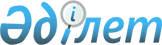 Қазақстан Республикасының 1996 жылға арналған инвестициялық бағдарламасы туралыҚазақстан Республикасы Үкiметiнiң қаулысы 1996 жылғы 2 ақпандағы N 141



      


ЕСКЕРТУ. Қаулы 1а-қосымшамен толықтырылды (құпия) - ҚРҮ-нiң 1996.11.25. N 1446


 
 қаулысымен 
. 


      1996-1998 жылдарға арналған Үкiметтiң iс-қимыл бағдарламасын жүзеге асыру, орташа мерзiмдiк кезеңге бiрыңғай инвестициялық саясат жүргiзу мақсатында Қазақстан Республикасының Үкiметi қаулы етедi: 



      1. Мыналар бекiтiлсiн: 



      - Қазақстан Республикасының кепiлдiгiмен берiлген шет елдiк кредиттердiң есебiнен және халықаралық қаржы ұйымдарының займдары есебiнен 1996 жылы қаржыландырылатын инвестициялық жобалардың тiзбесi /1 қосымша/; 



      - 1996 жылы халықаралық қаржы ұйымдарының займдарының есебiнен қаржыландырылатын және республикалық бюджеттен қоса қаржыландырылатын инвестициялық жобалардың тiзбесi /2 қосымша/; 



      - Қазақстан Республикасының мемлекеттiк Экспорт-импорт банкiне 1996 жылы республикалық бюджеттен бөлiнетiн кредиттер есебiнен қаржыландырылатын басым объектiлердiң тiзбесi /3 қосымша/; 



      - 1996 жылы республикалық бюджеттен қайтарымсыз негiзде қаржыландырылатын мақсатты республикалық бағдарламалар объектiлерiнiң, өндiрiстiк мақсаттағы және әлеуметтiк сала объектiлерiнiң тiзбесi /4 қосымша/. 



      2. Қазақстан Республикасының Қаржы министрлiгi және Экономика министрлiгi Қазақстан Республикасының Ұлттық банкiмен келiсiп тетiгiн әзiрлесiн және коммерциялық банктермен және түпкiлiктi займшылармен жобаларды қоса қаржыландыру және қауiптi бiрге көтеру жөнiндегi ұсыныстарын Қазақстан Республикасының Үкiметiне бiр ай мерзiмде енгiзсiн. 



      3. Қазақстан Республикасының Қаржы министрлiгi мен мемлекеттiк Экспорт-импорт банкi шетелдiк кредиттер және қаржы қайтарымы бойынша iшкi займшылармен келiсiмдер жөнiндегi Қазақстан Республикасының кепiлдiктерiн қамтамасыз ету туралы келiсiм жасасын /1-3 қосымшалар/. 



      4. Қазақстан Республикасының Экономика министрлiгi Қазақстан Республикасының Қаржы министрлiгiмен бiрлесiп жекелеген объектiлер бойынша кредит келiсiмдерiн жасау және бөлiнген қаржы ресурстарын игерудiң барысы қанағаттанғысыз жүрген жағдайда, мақсатты республикалық бағдарламалар инвестициялық жобалары мен объектiлерiнiң тiзбелерiне түзету туралы ұсыныстарын Қазақстан Республикасының Үкiметiне енгiзсiн. /1, 2, 4 қосымшалар/. 



      5. Қазақстан Республикасының Мемлекеттiк мүлiктi басқару жөнiндегi мемлекеттiк комитетi, Қазақстан Республикасының жекешелендiру жөнiндегi комитетi осы қаулыға қосымшаларда аталған объектiлердi жекешелендiру кезiнде Қазақстан Республикасының Қаржы министрлiгi және Экономика министрлiгiмен келiсiп, объектiлердi қаржыландырудың шарттарын қайта қарау жөнiнде ұсыныстар енгiзсiн. 



      6. Қазақстан Республикасының Экономика министрлiгi Қаржы министрлiгiмен бiрлесiп және Қазақстан Республикасының мемлекеттiк Экспорт-импорт банкiнiң және Қазақстан Республикасының Мемлекеттiк мүлiктi басқару жөнiндегi мемлекеттiк комитетiнiң қатысуымен "Орталықтандырылған iшкi қаражат көздерi есебiнен қаржыландырылатын 1995 жылға арналған Қазақстан Республикасының инвестициялық бағдарламасы туралы" Қазақстан Республикасы Министрлер Кабинетiнiң 1995 жылғы 19 сәуiрдегi N 508 қаулысында аталған және объектiлердi тоқтату немесе оларды жекешелендiру, немесе әкiмдердiң балансына беру ескерiлiп, осы қаулының 3-4 қосымшаларына кiрмеген объектiлердi пайдалану бағыттары жөнiндегi ұсыныстарын бiр ай мерзiмде енгiзсiн. 



      7. Қазақстан Республикасының Қаржы министрлiгi жанындағы Қаржы-валюта бақылауы комитетi осы қаулыда қарастырылған объектiлер салуға арналған қаржының мақсатты пайдаланылуына бақылау орнатсын /1, 2, 4 қосымшалар/. 



      8. Қазақстан Республикасының Статистика және талдау жөнiндегi мемлекеттiк комитетi осы қаулыда қарастырылған 1, 2 қосымшалар бойынша объектiлердi салудың барысы туралы ақпараттың тоқсан сайын 3, 4 қосымшалар бойынша ай сайын берiлуiн қамтамасыз етсiн. 



      9. Әкiмшiлiк-аймақтық бiрлiктер әкiмдерiнiң, министрлiктер, ведомстволар мен шаруашылық жүргiзушi субъектiлер басшыларының осы қаулыда қарастырылмаған жаңа объектiлердi салуға республикалық бюджеттен қаржы бөлу туралы өтiнiштерi қарауға жатпайды делiнсiн.  


  

    Қазақстан Республикасының




      Премьер-Министрi



Қазақстан Республикасы       



Үкiметiнiң              



1996 жылғы 2 ақпандағы       



N 141 қаулысына          



1 қосымша              




           


Қазақстан Республикасының кепiлдiгiмен және






         халықаралық қаржы ұйымдарының займдары есебiнен






         берiлетiн шет ел кредиттерi есебiнен 1996 жылы






           қаржыландырылатын инвестициялық жобалардың






                           ТIЗБЕСI





___________________________________________________________________



 N |  Донор  |         Жобаның          |   Жобаның   |   Түпкi



р/с|         |          атауы           |   сомасы    |  займшы



___|_________|__________________________|_____________|_____________


 1. Канада    Отын өндiру жөнiндегi



    Чехия     Қарашығанақ шағын тоннажды



    Израиль   қондырғысын салу (Қазақстан



              Республикасы Министрлер                "Конденсат" АБК



              Кабинетiнiң 1995 жылғы 26       44,5   Батыс Қазақстан



              маусымдағы N 878 қаулысы)      млн. $    облысы 


 2. Эксимбанк "Астана" мейманханасын



    АҚШ       салу, Ақмола қ. (Қазақстан



              Республикасы Министрлер



              Кабинетiнiң 1995 жылғы 10       66,5     "Ақмоластрой.



              қазандағы N 1312 қаулысы)      млн. $    инвест" АҚ


 3. KFW       "Темiржол" секторлық бағдар.             Алматы темiр



    Германия  ламасын жүзеге асыру            4,5     жол басқармасы



              (жолаушы вагондары үшiн        млн. ДМ   "Рысты-АЭВРЗ"



              босалқы бөлшектер жеткiзу)               АҚ 


 4. KFW       "Жеңiл өнеркәсiп" секторлық              "Жамбылобувь"



    Германия  бағдарламасын жүзеге асыру        5      АҚ "Аққу" АҚ



              (қосалқы бөлшектер жеткiзу)    млн. ДМ   "Надежда" АҚ



                                                       "Алматы



                                                       Кiлем" АҚ 


 5. KFW       "Құрылыс индустриясы"                    Қазақстан



    Германия  секторлық бағдарламасын          37      Республикасы



              жүзеге асыру                   млн. ДМ  Құрылысминiнiң



                                                     тiзбесi бойынша


 6. OECF      Темiр жол көлiгiнiң қуатын                Алматы темiр



    Жапония   дамыту жобасы - Достық ст.     7.236    жол басқармасы



              дамыту және Ақтоғай-Достық     млрд.



              темiр жолы желiсiн күшейту,    жап.иенi 



              1 кезек<*>


 7. KFW       Қалалық жолаушылар көлiгiне      6,5     "Павлодар-



    Германия  арналған автобустар            млн. ДМ   холдинг" ХК


 8. АБР       "Алматы-Қарағанды-Ақмола-                Автомобиль



              Бурабай" автомобиль жолы          50     жолдары



                                               млн. $  қазыналық



                                                       кәсiпорны 


 9. МБРР      Өзен мұнай кен орнын оңалту      120     "Өзенмұнай"



                                              млн. $   ӨБ


 10. Франция  Орал қаласында спирт



              зауытын салу (Қазақстан          13      "Батыс"   



              Республикасы Министрлер         млн. $    МАҚ "<*>



              Кабинетiнiң 1994 ж. 16 



              қарашадағы N 1294 қаулысы)


 11. АҚШ      "Нью Холланд" компаниясының  33,4    "Кең дала" 



     Эксимбан.ТR-87 және TR-97 үлгiдегi   миллион     АҚ<*>



     кi       астық жинау комбайндарын      $   



              сатып алу


 12. Германия.Германияның Фортштритт        23,7   "Кең дала"



     ның АКА  Эрнтемашинен Гмбх           миллион    АҚ<*>



     банкi    фирмасының жемшөп жинау       ДМ



              техникаларын сатып алу


 13. АҚШ      "Джон Дир" компаниясының     114.8.   "Кең дала"



     Эксимбан.астық жинайтын және мақта   миллион      АҚ<*>



     кi       жинайтын комбайндарын         $



              сатып алу              


14.  Германия Ақтөбе облысындағы Жаңажол



              мұнай кен орнында қуаты 150



              мың кВт газ құбырлы электр



              станциясының құрылысы ("Батыс



              Қазақстан тұтынушыларын



              электрмен жабдықтауды 



              тұрақтандыру жөнiндегi 



              шаралар туралы" Қазақстан



              Республикасы Үкiметiнiң 1996



              жылғы 2 мамырдағы N 583



              қаулысы)<*>                   80,7    "Ақтөбе



                                            млн.$   энергия" АҚ


15.  Германия АКА Қазақстан Республикасы    37,5    Қазақстан



     банкi        Iшкiiсминi қылмыстық-     млн. ДМ Республикасының



                  түзеу жүйесi                      Iшкiiсминi



                  мекемелерiнiң базасында       



                  табиғи тастарды өндiру



                  және өңдеу жөнiндегi



                  өндiрiстi ұйымдастыру<*>


16.  Франция      Ақмола, Алматы, Ақтөбе    15 млн.$ "Казаэронави.



                  қалалары әуе жайлары                гация"



                  басқармаларының аэрод.              мемлекеттiк



                  ромдық аймақтарын                   кәсiпорны<*>



                  автоматтандыру 


17. Барлайзбанк,  240 төсектiк                     Қазақстан Респ.



    Ұлыбритания   аурухана кешенiнiң      61,7 млн. убликасы Ден. 



                  құрылысы, Ақмола қ.        $       саулық минi<*>


18. Берлинер банк,"Полиалпан" жылу          15 млн.   "Қазақстан



    Германия       ұстағыш панельдерi        ДМ       Полиалпан"



                   өндiрiсi жөнiндегi                  ЖҮАҚ<*>



                   технологиялық желi,



                   Ақмола қ.                                        


     ЖИЫНЫ:  599,6 млн. $ 



             129,2 млн. ДМ



             7.236 млрд.жап.иенi<*> 


     


Ескерту. Қосымшаға өзгерiстер енгiзiлдi - ҚР Үкiметiнiң 1996.03.14. N 316


 
 қаулысымен 
.   



     


Ескерту. 1-шi Қосымша 10-жолмен толықтырылды, өзгерiс 






енгiзiлдi - ҚР Үкіметінің 1996.05.06. N 566


 
 қаулысымен 
.



     


Ескерту. 1-қосымша 11 жаңа жолмен толықтырылды - ҚРҮ-нiң 1996.






07.08. N 850


 
 қаулысымен 
.    



     


Ескерту. 1-қосымша 12 және 13 жолдармен толықтырылды - ҚР






Үкiметiнiң 1996.07.11. N


 
 892 
 


қаулысымен және 1996.09.20. N


 
 1152 


қаулысымен


.



     


ЕСКЕРТУ. 1-қосымша 14,15-реттiк жолдарымен толықтырылды -      ҚРҮ-нiң 1996.09.27. N


 


1183


 
 қаулысымен 
.   



     


Ескерту. 1-қосымша 16-реттiк жолмен толықтырылсын - ҚРҮ-нiң 






1996.11.25. N 1446


 
 қаулысымен 
.   



     


ЕСКЕРТУ. 1-қосымша 17,18-реттiк жолдармен толықтырылды - ҚРҮ-нiң 1996.12.04. N 1478


 
 қаулысымен 
.    




Қазақстан Республикасы        



Үкiметiнiң              



1996 жылғы 2 ақпандағы        



N 141 қаулысына          



1-а қосымша(құпия)        


     


Ескерту. Қаулы 1-а қосымшамен толықтырылды - ҚРҮ-нiң






1996.11.25. N 1446


 
 қаулысымен 
.   




Қазақстан Республикасы        



Үкiметiнiң              



1996 жылғы 2 ақпандағы        



N 141 қаулысына           



2 қосымша               


         


1996 жылы халықаралық қаржылық және экономикалық






       ұйымдардың займдары есебiнен қаржыландырылатын және






         республикалық бюджеттен қоса қаржыландырылатын






                     инвестициялық жобалардың






                            ТIЗБЕСI 




                                           

(млн. АҚШ долларымен)




___________________________________________________________________



 N |   Донор  |     Жобаның атауы      |Кепiлдеменiң| 1996 жылғы



р/с|          |                        |жалпы сомасы| қаржыландыру



   |          |                        |            |______________



   |          |                        |            | заем  |бюджет



   |          |                        |            |қаржысы|қаржысы



___|__________|________________________|____________|_______|______


 1. ЕБРР        Ақтау теңiз сауда пор.



                тын (айлақтарын) қайта



                жаңарту                      74        15       6


 2. OECF        Ертiс өзенi арқылы көпiр    200        17       1,6



    Жапония     салу, Семей қ. 


 3. Грант       Арал өңiрiн ауызсумен       -         5,3       2,0



                жабдықтауды жақсарту



 оның iшiнде



    АҚШ                                     -         4,3       -



 Франция                                    -         1,0       -


 4. АБР         Аграрлық секторда шағын     100        25       25



                және орта бизнес кәсiп.



                орындарын қолдау


                              ЖИЫНЫ:  393<*>      62,3    34,6<*>



 



      


Ескерту. Қосымшаға өзгерiстер енгiзiлдi - ҚРҮ-нiң 1996.05.06.






N 566 


 қаулысымен 
.   



     


Ескерту. Қосымшаға өзгерiстер енгiзiлдi - ҚРҮ-нiң 1996.07.11.






N 892


 
 қаулысымен 
.         



     


Ескерту. Қосымшадан 1-реттiк нөмiрi алынып тасталды - ҚРҮ-нiң






1996.11.25. N 1446


 
 қаулысымен 
.   




Қазақстан Республикасы         



Үкiметiнiң                



1996 жылғы 2 ақпандағы         



N 141 қаулысына            



3 қосымша                 


     


Қазақстан Республикасының мемлекеттiк Экспорт-импорт






     банкiне 1996 жылы республикалық бюджеттен бөлiнетiн






   кредиттер есебiнен қаржыландырылатын басым объектiлердiң






                         ТIЗБЕСI


 _________________________________________________________________



     Тапсырыс берушi                  | Өлшем | Қуаты | Iске қосу



______________________________________|бiрлiгi|       | мерзiмi



     Объектiнiң атауы және орналасқан |       |       | (жыл)



     жерi                             |       |       |



______________________________________|_______|_______|____________ 


     ЭЛЕКТР ЭНЕРГЕТИКАСЫ 


     "Қазақстанэнерго" ұлттық



     энергетика жүйесi



     ----------------------------- 


     Оңтүстiк Қазақстан ГРЭС-i,



     Алматы облысы



     ОРУ-500, N 5-10 ұялары             дана      6        1997


     Екiбастұз-Ағадыр 1150 кВ



     электр беру жүйе-аралық желiсi,



     Қарағанды облысы                    км      357       1997 


     Екiбастұз ГРЭС-2, Павлодар



     облысы, Турбина                  мың кВт    500       1997 


     "Алматыэнерго" Алматы



     энергетика жүйесi



     ----------------------------- 


     Алматы ЖЭО-2, Алғабас п.,



     Алматы облысы, бу қазандары       сағ.т     420       1997



     "Алтайэнерго" Шығыс Қазақстан



     энергетика жүйесi



     ----------------------------- 



     Шульба ГЭС-i, Семей облысы



     6 энергоблок                                          1996 


     "Батысқазэнерго"



     Батыс Қазақстан энергетикалық



     техникалық жүйесi



     _____________________________   


     Ақтөбе ЖЭО, қайта жаңарту және



     техникалық қайта жарақтандыру,



     Ақтөбе қаласы, N 4 турбина,       мың       30        1996



     "Қазақстанэнерго" ұлттық



     энергетика жүйесi" республикалық



     мемлекеттiк кәсiпорнының



     265 млн. теңге сомасына



     "Екiбастұз-Ағадыр" ВЛ-1150 кВ



     объектiсiн өз қаражатының үлесi



     есебiнен қаржыландыруды ұлғайтуды



     ескере отырып. <*>



     


Ескерту. 3-қосымша жаңа бөлiммен толықтырылды - ҚРҮ-нiң 






1996.05.06. N 566


 
 қаулысымен 
.


     МЕТАЛЛУРГИЯ 


     Өскемен титан-магний комбинаты,



     титан қожы өндiрiсi жөнiндегi



     N 4 қосу кешенi, екiншi кен



     термикалық пешi



     титан қожы                        мың т  берiлген     1997 


     Зырян қорғасын комбинаты,



     Малеев кенiшi, Шығыс



     Қазақстан облысы



     қорғасын-мырыш кенiн өндiру       мың т   берiл.      1997



                                               геннiң



                                               бөлiгi 


     Шалқия кен басқармасы,



     "Шалқия" кенiшi,



     Қызылорда облысы



     қорғасын-мырыш кенiн өндiру       мың т   берiл.      1996



                                               геннiң



                                               бөлiгi



     "Севказруда" ЖШС,



     Обухов титан-цирконий



     кен орыны,



     Көкшетау облысы



     титан-цирконий құмын өңдеу        мың т    50         1996


     МАШИНА ЖАСАУ 


     "Қазэнергокабель" АҚ,



     1 кезек, Павлодар қ.



     күш кабелi                       мың км  10,5         1996 


     БАЙЛАНЫС 


     "Қазақтелеком" ұлттық



     акционерлiк компаниясы



     ----------------------



     "Семей-Қарауыл" кабельдiк



     байланыс желiсi,



     Семей облысы                                          1996 


     ТЕМIР ЖОЛ КӨЛIГI 


     Алматы темiр жол басқармасы



     ---------------------------



     "Шу-Алматы" учаскесiн



     электрлендiру                       км   97,7         1996


     АУЫЛ ШАРУАШЫЛЫҒЫ 


     "Казагрореммаш" компаниясы



     Электрлi жүк тиеу насостарын



     жасау жөнiндегi завод,



     Талдықорған қаласы,



     электрлi жүк тиеу насостары      мың дана   10      1996



     "Бакцид" акционерлiк қоғамы



     Қазақстан Республикасының



     Экологиялық апат аймағының



     халқын асханалық әлсiз



     минералданған сумен



     қамтамасыз ету, медициналық 



     мақсаттар үшiн су және құрғақ



     негiздерiн өндiру және оларды



     экспорттау



     Талдықорған облысы



        ыдысқа құйылған асханалық су  мың.л.   1500    1997



        ординарлы дисциллят            -"-      200    1997



        бидисциллят                    -"-       50    1998



        апиргендi су                   -"-        5    1998



        кешендi құрғақ минералды



        тұздар                        тонна      24    1998<*>     


     ҰН ТАРТУ-ЖАРМА ЖӘНЕ



     ҚҰРАМА ЖЕМ ӨНЕРКӘСIБI 


     "Астық" компаниясы



     ------------------



     Арқалық нан өнiмдерi комбина.



     тындағы диiрмен заводы,



     Торғай облысы



     диiрмен кәсiпорындары           бiр тәулiк.



                                     те астықты



                                     ұқсату т    82     1996



     


Ескерту. 3-қосымшаға өзгерiстер енгiзiлдi - ҚРҮ-нiң 1996.






11.25. N 1446 қаулысымен.






Қазақстан Республикасы          



Үкiметiнiң                



1996 жылғы 2 ақпандағы          



N 141 қаулысына             



4 қосымша                


             


1995 жылғы республикалық бюджет қаржысы есебiнен






           қайтарымсыз негiзде қаржыландырылатын республикалық






            мақсатты бағдарламалар объектiлерiнiң, өндiрiстiк






             мақсаттағы және әлеуметтiк сала объектiлерiнiң






                                  ТIЗБЕСI





___________________________________________________________________



Тапсырыс берушi                 | Өлшем |Қуаты|Iске қо. |1996 жылғы



Объектiнiң атауы және орналасқан|бiрлiгi|     |сылу мер.|бағадағы



жерi                            |       |     |зiмi     |күрделi



                                |       |     |(жылы)   |салым



                                |       |     |         |мөлшерi



                                |       |     |         |(млн.теңге)



________________________________|_______|_____|_________|__________



               1                |   2   |  3  |    4    |     5



________________________________|_______|_____|_________|__________


БАРЛЫҒЫ:                                                    1000



     Оның iшiнде



     РЕСПУБЛИКАЛЫҚ МАҚСАТТЫ БАҒДАРЛАМАЛАР - барлығы           80


1. "Арал өңiрiнiң экологиялық жағдайын қалпына келтiру



   және халықтың тұрмыс жағдайын жақсарту" бағдарламасы



   ----------------------------------------------------



     ҚЫЗЫЛОРДА ОБЛЫСЫ



     Суресурскомы



     ------------



Арал-Сарыбұлақ топтық су құбыры,   км     12     1996         50



II-III кезегi және оған қосыла.



тын тармақтары 


     ОҢТҮСТIК ҚАЗАҚСТАН



     ОБЛЫСЫ



     Суресурскомы



     ------------



     Дарбаза топтық су құбырын



     қайта жаңарту                 км      3     1996         10 


2. "Шалғай аудандарды дамыту" бағдарламасы



   ---------------------------------------



     ЖАМБЫЛ ОБЛЫСЫ



     Облыс әкiмi



     ----------



     Аудандық аурухана,



     Мойынқұм ауданының



     Мойынқұм селосы             төсек   175     1997        20



                                ауысым-



                                дағы ке.



                                лулер    200     1997


     РЕСПУБЛИКАЛЫҚ МАҚСАТТЫ БАҒДАРЛАМАЛАРҒА



     КIРМЕЙТIН ОБЪЕКТIЛЕР - барлығы                          920



     олардың iшiнде: 


     АУЫЛ ШАРУАШЫЛЫҒЫ



     Суресурскомы



     ------------



Нұра топтық су құбырын қайта



жаңарту, Ақмола облысы           км      5       1996        20


Беловодск топтық су құбырын



қайта жаңарту, Көкшетау облысы   км     15       1996        50 


Көкшетау өндiрiстiк су



құбыры iшкi сумен жабдықтау



жүйесi                           км     79        1998       107


Есiл топтық су құбырын қайта



жаңарту, Солтүстiк Қазақстан



облысы                           км     8        1996        45 


Соколов топтық су құбырын



кеңейту, Солтүстiк



Қазақстан облысы                 км     5        1997        15


Шаян селосына шаруашылық-ауызсу



суағары, Оңтүстiк Қазақстан



облысы, Алғабас ауданы           км     12       1996        16



     "Казагромелиоводхоз" ӨБ



     -----------------------



Лихачевск топтық су құбыры,



Қостанай облысы                  км      5       1996        49     


     СУ ШАРУАШЫЛЫҒЫ



     "Қазақстан Республикасының Төтенше жағдайлар 



      жөнiндегi мемлекеттiк комитетi" <*>



     ------------------------------



Талғар өзенiндегi селден қорғау  млн.



платинасы, Алматы облысы        текше м. 5,7     1997        40


     МЕТРОПОЛИТЕН



     "Алматыметрострой" АҚ



     ---------------------



Метрополитеннiң бiрiншi кезегi,


Алматы қаласы                    км      8,3                120


     ХАЛЫҚҚА БIЛIМ БЕРУ



     Алматы облысының әкiмi



     ----------------------



Жамбыл селосында мектепке қо.



сымша құрылыс (Жамбыл Жабаев.



тың мерейтойына)               орын      320      1997       20 


     ДЕНСАУЛЫҚ САҚТАУ



     Денсаулықминi



     -------------



Республикалық балаларды сауық.



тыру орталығы (қосалқы ғимарат,



аумақты көгалдандыру, инженер-



техникалық қатынас), Алматы қ.                    1997       255 


Қазақстан Республикасының



Президентi iс басқармасының



емдеу-сауықтыру бiрлестiгi



Емдеу корпусына қосымша       мың



құрылыс, Алматы қаласы       шаршы м.     3       1996        25 


     МӘДЕНИЕТ



     Алматы облысының әкiмi



     ----------------------



Сүйiнбай Аронұлының мұра.



жайына қосалқы үй-жай,



Қаракәстек селосы            объект               1996         5


     Ұлттық ғылым академиясы



     -----------------------



М.О.Әуезов мұражайын қайта



жаңартып жаңғырту, Алматы



қаласы                       объект               1996        63


     РЕСПУБЛИКАНЫҢ ӨЗГЕ ДЕ



     ШАРУАШЫЛЫҚ САЛАЛАРЫ



     Қазақстан Республикасы



     ----------------------



     Президентiнiң iс басқармасы



     ---------------------------



Қазақстан Республикасының



Президентi Резиденциясының



кешенi                                                        90



     


Ескерту. 4-қосымшаға өзгерiстер енгiзiлдi - ҚРҮ-нiң






1996.05.06. N 566


 
 қаулысымен 
.   

					© 2012. Қазақстан Республикасы Әділет министрлігінің «Қазақстан Республикасының Заңнама және құқықтық ақпарат институты» ШЖҚ РМК
				